Malteser International Europe, Grüner Weg 14, 50825 Cologne, GermanyMalteser InternationalSouth Sudan Coordination officePlot No. 445, Block 3, Kololo - US Embassy Road.Central Equatorial State, Juba, South Sudan											 Date: 29 September /2020Request for quotationsRFQ-JUB-2020-0189For supply and delivery of Toyota Hiace Commuter Bus 15-Seater – 4×2 – Model LH202L/R-REMDE (IAPB), 2.5L Diesel Engine 4 Cylinders (non-turbo), Air conditioning.Annex 1: Specification of BiddingAnnex 2: Bills of QuantityWe look forward to receiving your tenders by or before the submission deadline on 9 October 2020 at or before 4:00pm via email to mb.procurement-juba@malteser-international.orgThank you for your cooperation.Sincerely Yours,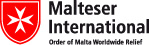 Please consider the environment before printing this emailSpecification Description of the organization and its activitiesMalteser International, the worldwide relief agency of the Sovereign Order of Malta for humanitarian aid, has more than 50 years of experience in humanitarian relief and covers around 100 projects in some 20 countries in Africa, Asia and the Americas, annually. It provides aid in all parts of the world without distinction of religion, race or political persuasion. Christian values and the humanitarian principles of impartiality and independence are the foundation of its work.In South Sudan, Malteser International operates in Juba, Yei, Wau, Maridi and Rumbek. In these locations, it’s activities include Health and Nutrition, Food Security and Livelihood, Water Sanitation and Hygiene and Health ProgramsObjective of the RFQ: In accordance with the overall targets of the above-mentioned operations Malteser International Request for Quotation for supply and delivery of Toyota Hiace Commuter Bus 15-Seater – 4×2 – Model LH202L/R-REMDE (IAPB), 2.5L Diesel Engine 4 Cylinders (non-turbo), Air conditioning Under project  No.  1295-CGN-2020 The technical specifications and conditions of the tender is fully described in Annex 2:    Competent and qualified companies are therefore invited to present bids complying with the requirements specified.Tender Presentation   The Tender will be delivered to the following Email Address mb.procurement-juba@malteser-international.orgAny tender that will be submitted by hand delivery will not be accepted. The deadline for the submission of the tender is 9th October 2020before at or before 4:00pm.The tender shall be written in English.The tender should be valid for 30 days after the deadline.The formatted BOQ can be used or a clear separate one depending on supplier’s choice.General conditionsThe tender shall be typed or written and signed on each page by the legal representative of the supplier,The winning company might be requested to provide catalogues, pictures, technical descriptions and/or samples of items at the order stage when required,The prices of the tender will be expressed in United States Dollars. The prices must be on unit price and total basis.The prices will be considered fixed whereas Malteser International will not process Tax exemption. No additional change of whatsoever nature and type will not be accepted by Malteser International;Malteser International reserves the right to accept or reject all tenders depending on prevailing condition at the time,Timetable Validity of tendersEach company is bound to the tender submitted for a period of 30 days from the deadline for submission of bids.Language of tenderAll tenders, official correspondence between companies and Malteser International, as well as all documents associated with the tender request will be in English.Submission of tendersAll tenders must conform to the following conditions:Each tender must be Delivered to mb.procurement-juba@malteser-international.orgWith  refrence Number PRF-JUB-2020-0189Content of tenderAll submitted tenders must conform to the requirements mentioned in the RFQ. Furthermore, they must include the following documents:Part 1 - Tender: A tender The formatted BoQ can be used or a separate one depending on supplier’s choice. Additional sheets may be attached for further details.  Part 2 - Legal documentsCopy of the company’s certificate of incorporation,Copy of Chamber of Commerce registration, Copy of Tax Identification Certificate,Copy of Certificate of Operation,Company’s Bank Statement of last three months,Company’s official address,Bank account details (where money would be paid)Ownership of tendersMalteser International reserves/funds ownership of all tenders received. Consequently, tenderers will not be able to stipulate requirements that their bids are to be returned.Opening of submitted tendersThe Evaluation Committee will evaluate the tenders on 12thOctober 2020 in Malteser International Juba office MI Office in Juba, South Sudan. The Evaluation Committee will record the selection process in writing indoor.Tender evaluationThe criteria applied for the evaluation will be the legal conformity, the price, the technical experiences, the compliance with technical specifications and quality standards, and the capacity to deliver, delivery time and meet timeframes as specified. The Services will be awarded to the winning tenderer according to the timetable mentioned above.Specific Technical and Financial Evaluation Criteria to standards:Comparative bid analysis and justification basing on responsiveness of the selected supplier by evaluation committee. Contract Agreement will be issued to the selected supplier upon approval.DeliveryThe Items will be delivered to following Location: Malteser International South Sudan Coordination office, Plot No. 445, Block 3, Kololo - US Embassy Road.Central Equatorial State, Juba, South Sudan.Terms of paymentThe payment would be under project 1295-CGN In United States Dollar by bank transfer or cheque as specified below:Payment will be done after ten days of complete delivery and Received of delivery Note /GRN Annex 2: Bill of QuantityOn behalf of Malteser International:							Date: 29 September 2020Yours faithfully,Please consider the environment before printing this emailNermin SilajdzicCountry Logistics and Security Coordinator 
Plot No. 445, Block 3, Kololo - US Embassy Road.Central Equitorial State, Juba, South Sudan
M: +211 (0) 911 746 963 · M: +211 (0) 924 767 949
nermin.silajdzic@malteser-international.org · Skype: nsilajdzic
www.malteser-international.org
Malteser International Europe/Malteser Hilfsdienst e. V., County Court Cologne, VR 4726
Executive Board: Karl Prinz zu Löwenstein, Dr. Elmar Pankau,
Douglas Graf Saurma-Jeltsch, Verena HölkenLegal advice: This communication is for use by the intended recipient and contains information that may be privileged, confidential or copyrighted under applicable law. If you are not the intended recipient, you are hereby formally notified that any use, copying or distribution of this e-mail, in whole or in part, is strictly prohibited. Please notify the sender by return e-mail and delete this e-mail from your systems.Legal advice: This communication is for use by the intended recipient and contains information that may be privileged, confidential or copyrighted under applicable law. If you are not the intended recipient, you are hereby formally notified that any use, copying or distribution of this e-mail, in whole or in part, is strictly prohibited. Please notify the sender by return e-mail and delete this e-mail from your systems.Legal advice: This communication is for use by the intended recipient and contains information that may be privileged, confidential or copyrighted under applicable law. If you are not the intended recipient, you are hereby formally notified that any use, copying or distribution of this e-mail, in whole or in part, is strictly prohibited. Please notify the sender by return e-mail and delete this e-mail from your systems.S/NoSpecification 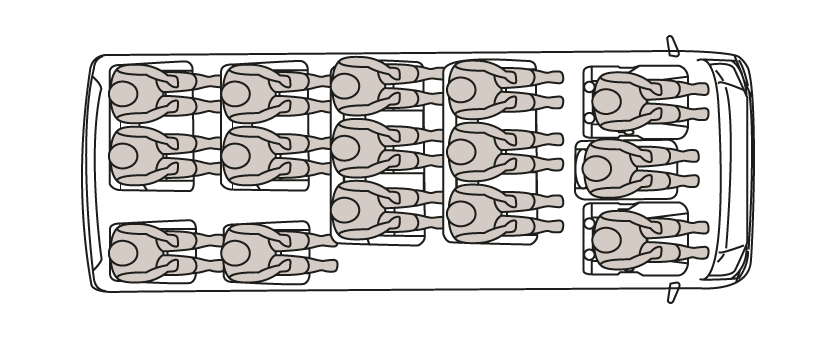 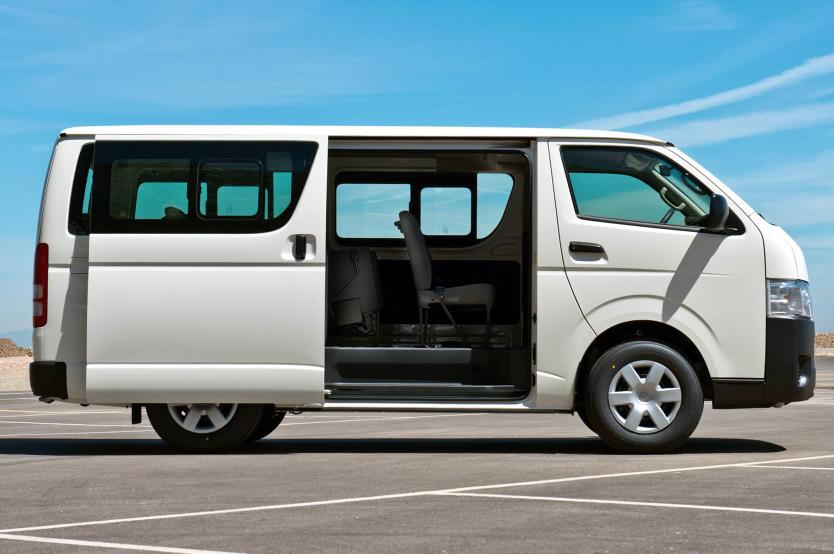 1Toyota Hiace Commuter Bus 15-Seater – 4×2 – Model LH202L/R-REMDE (IAPB), 2.5L Diesel Engine 4 Cylinders (non-turbo), Air conditioning,1Model codeLH202-REMDE2Drive4x23TransmissionManual4Speed55Front suspensionDouble wishbone6Rear suspensionLeaf7Front brakesDisc8Rear brakesDrum9Number of doors410Number of seats1511Seat materialFabric12ColorWhite13Engine model14Engine model5L-E15Displacement298616Number of cylinders417Maximum power (kw/rpm)70/400018Maximum power (bhp/rpm):94/400019Maximum torque (Nm/rpm)197/220020Electrics (volts)1221Fuel TypeDiesel22Fuel tank capacity (Liters)7023Engine related standard featuresEngine related standard featuresEngine related standard features1120 Amp alternator (12v)Power steering2Battery: 85D26 x2 (55A/Hx2)Semi-floating rear axle3Engine & ChassisEngine & Chassis4Engine model5L-E5Displacement29866Number of cylinders47Maximum power (kw/rpm)70/40008Maximum power (bhp/rpm):94/40009Maximum torque (Nm/rpm)197/220010Electrics (volts)1211Fuel TypeDiesel12Fuel tank capacity (Liters)70Engine related standard featuresEngine related standard features1120 Amp alternator (12v)Power steering2Battery: 85D26 x2 (55A/Hx2)Semi-floating rear axle3Cold area packageSevere usage package4Cyclone and pre-cleaner type air cleaner5Tyres6Front tyres195R15C 8PR7Rear tyres195R15C 8PR8Tyre typeRadialInterior featuresInterior features1Air cooler: (A/C=cooler + heater) FR+RR (two-tier register)Interior lights2AshtrayInterior rear-view mirror (day and night)3Assist grips - front & rearParking brake warning light4Brake fluid level warningPre-wiring for audio with 2 speakers and antenna5Cigarette lighterRear window defogger6Clock: digitalSeat belts: front x 3 (2 x 3 point & 1 x 2 point)7Dashboard-mounted gear leverSeat belts: rear x 11 (2 point)8Door pockets: front doorsSpeedometer km/h9Front door armrests x 2Steering wheel lock10Fuel gaugeSun visors D&P11Fuel level warning lightTiming belt replacement warning light12Fuel lid opener switch (no key)Trip Meter13Fuel sedimented warningVinyl floor covering14Glove box: w/o lockWater temperature gauge15Headrests: front (D+P)Exterior featuresExterior features1Bumper: front & rearOutside rear view mirror - Door2Front stabilizer barRear window wiper - w/washer3High mount stop lampSemi-sealed halogen headlamps4High/Low 2-speed windshield wipers (intermittent/washer lnk)Sliding side passenger door5Lift-up type back doorTowing: front only (eye)6Mud guards: front & rearWindshield - green laminatedSafety and SecuritySafety and Security1Central door locking - (FR: SLIDE:BACK) D+P side key linkedMiscellaneousMiscellaneous1Owner's manual - EnglishTool Kit & JackActivitiesDateTime*Deadline for submission of tenders9th October 20204:00 P.M.Opening of submitted tenders12th October 2020Notification of award to the successful tenderers14thOctober 2020Signature of Contract Agreement 15th October 2020No.CategoryUnitQuantityTotal price USD1Toyota Hiace Commuter Bus 15-Seater – 4×2 – Model LH202L/R-REMDE (IAPB), 2.5L Diesel Engine 4 Cylinders (non-turbo), Air conditioning,pc1Nermin SilajdzicCountry Logistics and Security Coordinator 
Plot No. 445, Block 3, Kololo - US Embassy Road.Central Equitorial State, Juba, South Sudan
M: +211 (0) 911 746 963 · M: +211 (0) 924 767 949
nermin.silajdzic@malteser-international.org · Skype: nsilajdzic
www.malteser-international.org
Malteser International Europe/Malteser Hilfsdienst e. V., County Court Cologne, VR 4726
Executive Board: Karl Prinz zu Löwenstein, Dr. Elmar Pankau,
Douglas Graf Saurma-Jeltsch, Verena HölkenLegal advice: This communication is for use by the intended recipient and contains information that may be privileged, confidential or copyrighted under applicable law. If you are not the intended recipient, you are hereby formally notified that any use, copying or distribution of this e-mail, in whole or in part, is strictly prohibited. Please notify the sender by return e-mail and delete this e-mail from your systems.Legal advice: This communication is for use by the intended recipient and contains information that may be privileged, confidential or copyrighted under applicable law. If you are not the intended recipient, you are hereby formally notified that any use, copying or distribution of this e-mail, in whole or in part, is strictly prohibited. Please notify the sender by return e-mail and delete this e-mail from your systems.Legal advice: This communication is for use by the intended recipient and contains information that may be privileged, confidential or copyrighted under applicable law. If you are not the intended recipient, you are hereby formally notified that any use, copying or distribution of this e-mail, in whole or in part, is strictly prohibited. Please notify the sender by return e-mail and delete this e-mail from your systems.